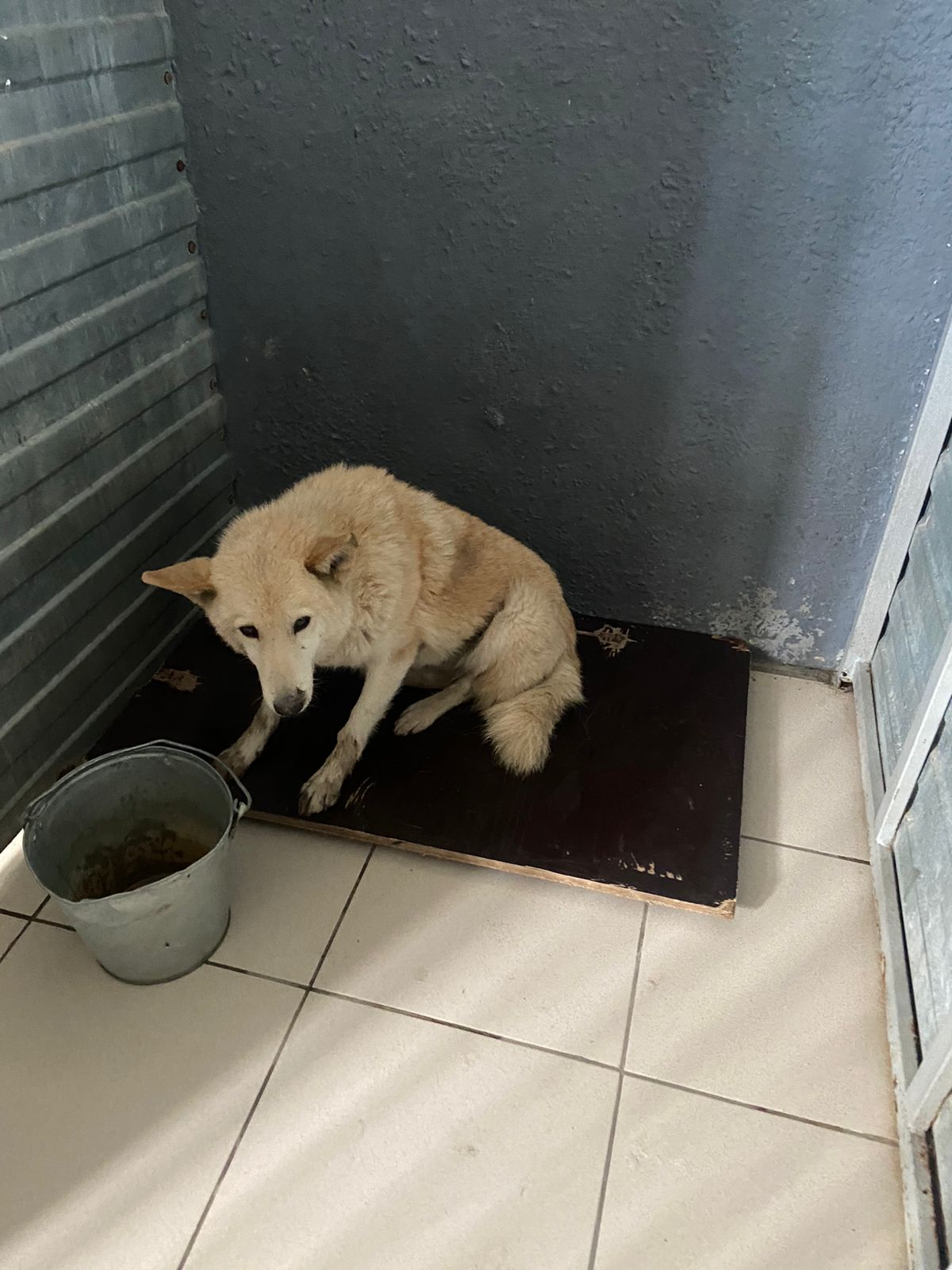 № 513Отловлено: 03.09.2023СОНТ «Буровик»График отловаВид: собакаПорода беспороднаяПол: сукаОкрас: белыйВозраст: 6 летВес: 25 кгРост: 45 см в холкеПриметы: Особенности поведения: ИН: Вакцинация: Кастрация: ранееВет. паспорт: нет